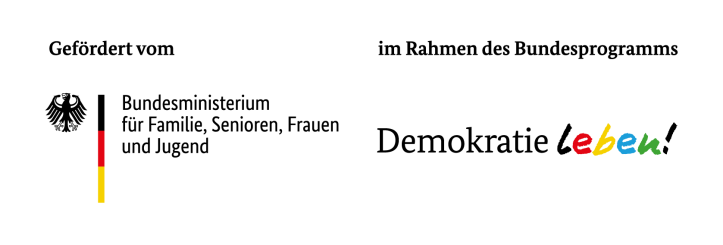 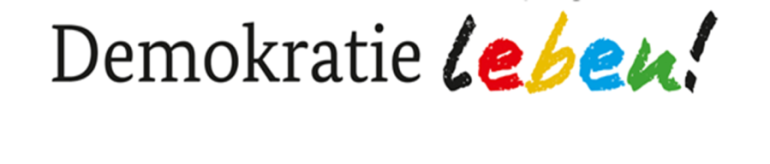 Projektbericht für ein MikroprojektTitel des Mikroprojektes:  
I. Inhaltliche Projektbeschreibung1. Wann fand das Mikroprojekt statt?2. Wo fand das Mikroprojekt statt? 3. Wer hat das Mikroprojekt durchgeführt?4. Beschreiben Sie bitte kurz den Verlauf Ihres Projektes und machen Sie Angaben zu ggf. gegenüber Ihrem Antrag aufgetretenen Veränderungen, z.B. bei Inhalten, Abläufen, Struktur oder Resonanz der Zielgruppe.5. Welche der angestrebten Ziele haben Sie mit ihrem Mikroprojekt erreicht?6. Welche Erkenntnisse und Schlussfolgerungen nehmen Sie aus dem Mikroprojekt für die Zukunft mit? Gibt es Perspektiven für mögliche Folgemaßnahmen und Anschlussprojekte?7. Folgende Teilnehmenden wurde mit dem Projekt erreicht:Berichtersverfasser/in: Anrede:  	Titel:  Name, Vorname:  Funktion: Anschrift: Telefon: E-Mail: Ort:     Datum:  Unterschrift: ________________________      	Stempel: ____________________________ Partnerschaft für Demokratie 
in der VG KonzRückfragen und komplett ausgefüllter Bericht bitte an:
Koordinierungs- und Fachstelle „Partnerschaft für Demokratie“ in der VG Konz
c/o Jugendnetzwerk Konz
Olkstr. 45 - 54329 Konz
+49 6501 94 05 0  -  info@demokratie-leben-konz.de
www.demokratie-leben-konz.deRückfragen und komplett ausgefüllter Bericht bitte an:
Koordinierungs- und Fachstelle „Partnerschaft für Demokratie“ in der VG Konz
c/o Jugendnetzwerk Konz
Olkstr. 45 - 54329 Konz
+49 6501 94 05 0  -  info@demokratie-leben-konz.de
www.demokratie-leben-konz.dea) nach Art der Zielgruppe:Anzahl der TeilnehmendenKinderJugendliche bis 27 Jahre (§ 7 I Nr. 3 SGB VIII)Eltern und andere ErziehungsberechtigteErzieherinnen und Erzieher, Lehrerinnen und Lehrer, andere pädagogische FachkräfteMultiplikatorinnen und MultiplikatorenLokal einflussreiche staatliche und zivilgesellschaftliche Akteurinnen und AkteureSonstige gesamtb) nach Alter und Geschlecht der Teilnehmenden:Anzahl der Teilnehmendendavon männlichdavon weiblichdavon diversunter 6 Jahre6-13 Jahre14-17 Jahre18-21 Jahre22-26 Jahre27-45 Jahre46-65 Jahreüber 65 JahregesamtMigrationshintergrund der Teilnehmenden:Anzahl der Teilnehmendenmit Migrationshintergrundohne Migrationshintergrundkeine Angabengesamt